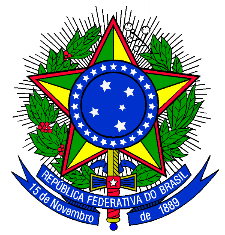 MINISTÉRIO DA EDUCAÇÃOUNIVERSIDADE FEDERAL DE JUIZ DE FORA DATA ___/____/______PARECER TÉCNICO DA INEXIGIBILIDADE DE LICITAÇÃO Nº ____/2022Eu, (nome do responsável técnico), (colocar o cargo) do Departamento (nome do departamento), da Universidade Federal de Juiz de Fora, no que concerne ao(s) item(ns) (colocar número dos itens), requisitado(s) pelo (nome do departamento), julgo:(N° DO ITEM) - (CNPJ E NOME DA EMPRESA 1° COLOCADA)A proposta fornecida pela empresa (colocar nome da empresa) NÃO está de acordo com as especificações solicitadas no edital, tendo sido identificada as seguintes inconformidades do material ofertado com as especificações solicitadas: O material/produto ofertado pela empresa apresenta capacidade de armazenamento inferior ao solicitado. O produto solicitado é de 16 GB já o produto ofertado é de 08 GB. (EXEMPLO)CONSIDERO, PORTANTO A PROPOSTA INCOMPATÍVEL COM OS REQUISITOS MÍNIMOS EXIGIDOS, DEVENDO A PROPOSTA SER DESCLASSIFICADA. (N° DO ITEM) - (CNPJ E NOME DA EMPRESA 2° COLOCADA) Foi analisada a proposta fornecida pela empresa tendo sido identificada total conformidade do material ofertado com as especificações solicitadas. CONSIDERO QUE A PROPOSTA ATENDE AS ESPECIFICAÇÕES EXIGIDAS PELO EDITAL, DEVENDO, PORTANTO, SER ACEITA.  ___________________________(nome do responsável Técnico)(Cargo)(Departamento)